African Nationalist Movements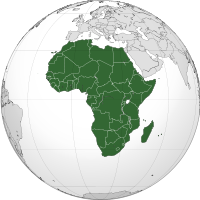 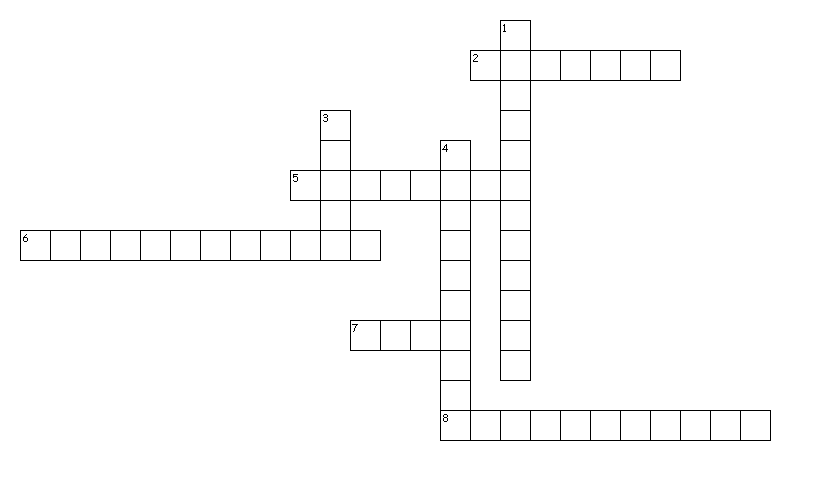 Across2. Organized nonviolent strike5. Obstacle to unity6. Worked to liberate Gold Coast7. This war caused dissatisfaction with Europe8. Loyalty to your common culture and historyDown1. Kenyan Nationalist leader3. First African colony to gain independence from Britain4. Movement to create United States of Africa